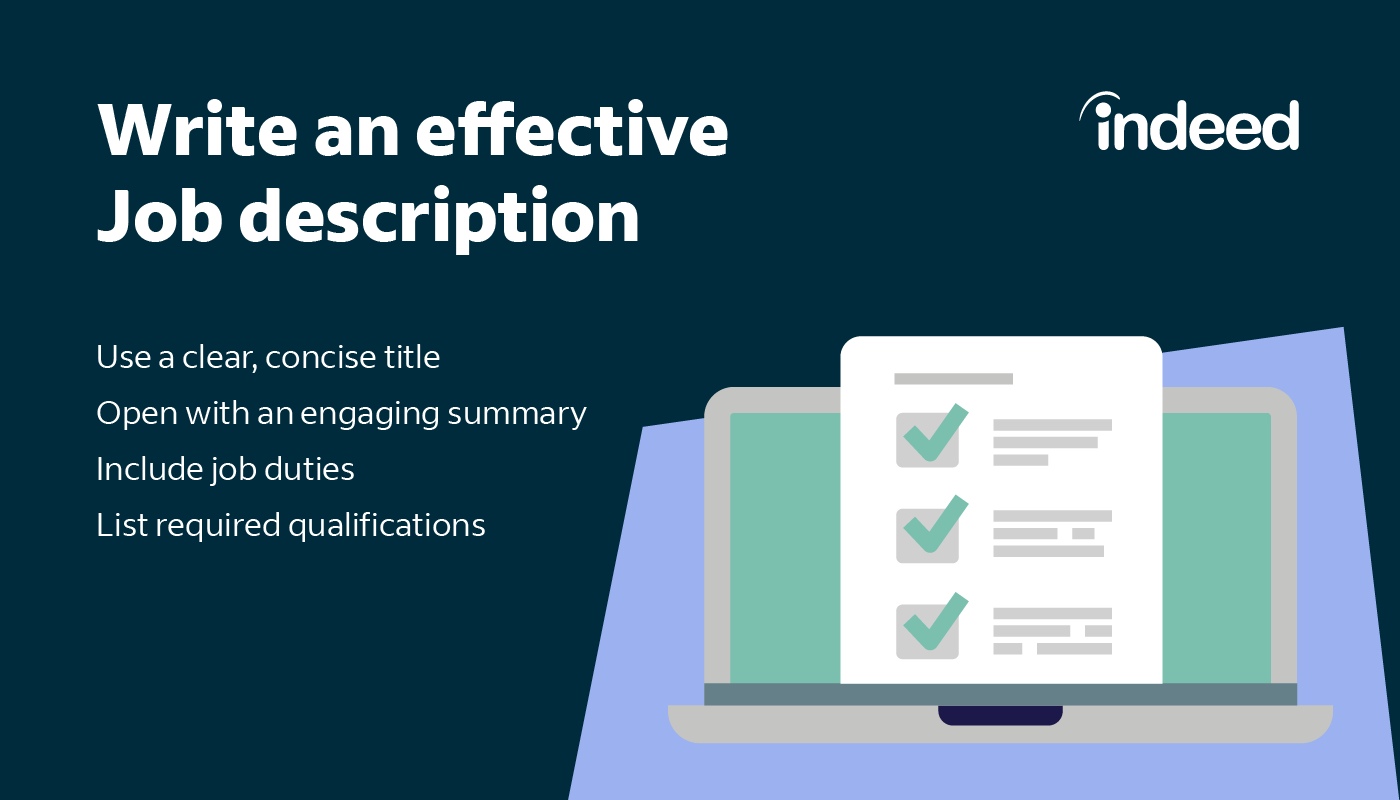 Basic Job Description for: Gardening Landscaper and Indoor Plant TechnicianAbout the business: A brief summary of the company and what makes your company unique– where the job vacancy is situated (City and/or State) include your website details and mission statement as it relates to the position.Example of a Mission Statement:The company’s mission is to improve the quality of life for people in the built environment by bringing nature indoors. We design, install and service plant displays and green walls. The company encourages all employees to uphold our values of integrity, passion, positivity, quality and safety.Job Summary This section is to provide a general description of the position and any key objectives of the job. Example of Job Summary: Type of position             Full-time position for Gardening Landscaping and Indoor Plantscaping Reporting toGeneral Manager/SupervisorHours 30 hours per week Responsibilities / Skills Installation, servicing and maintenance of indoor pots and plants at existing and new client sites; locations throughout …….. in shopping centres, hotels and offices.Outdoor gardens and landscaping maintenance Excellent communication skills and problem solving attitudeAbility to work in a team and independentlyStrong desire to learn and ability to take initiativeWillingness to contribute ideas and a positive can-do attitudeExcellent attention to detailHave a current Australian drivers licence The successful candidate will require a national police checkTrustworthy and committed to doing excellent work for our clients Dependable, punctual and has a strong work ethic A passion for plants and natureAll applicants will be fully vaccinated for Covid 19Physical RequirementsAbility to reach, climb, kneel, lift (up to ??) and walk for extended periods of timeExperience with ladders???Comfortable working at heightEducation and ExperienceHorticulture training and experience preferred but not essentialSome industry experience and/or horticultural qualifications Benefits and incentivesAn attractive remuneration package including superfundFlexible working hoursThe opportunity to work independently in some amazing locations across …….Company phone Safety equipment to perform your duties On the job trainingUniforms Being a member of our industry Association – Interior Plantscape Association